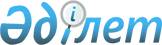 О признании утратившими силу некоторых постановлений акимата Павлодарского районаПостановление акимата Павлодарского района Павлодарской области от 13 мая 2016 года № 148/5      В соответствии со статьей 37 Закона Республики Казахстан от 23 января 2001 года "О местном государственном управлении и самоуправлении в Республике Казахстан", в связи с введением в действие Закона Республики Казахстан от 6 апреля 2016 года "О занятости населения", акимат Павлодарского района ПОСТАНОВЛЯЕТ:

      1. Признать утратившими силу следующие постановления акимата Павлодарского района:

      постановление акимата Павлодарского района от 29 апреля 2015 года № 142/4 "Об установлении квоты рабочих мест для лиц, состоящих на учете службы пробации уголовно-исполнительной системы, освобожденных из мест лишения свободы и несовершеннолетних выпускников интернатных организаций Павлодарского района" (зарегистрированное в Реестре государственной регистрации нормативных правовых актов № 4474, опубликованное 28 мая 2015 года в газетах "Нива" № 21 (208), "Заман тынысы" № 21 (8039);

      постановление акимата Павлодарского района от 29 апреля 2015 года № 145/4 "Об установлении квоты рабочих мест для инвалидов Павлодарского района" (зарегистрированное в Реестре государственной регистрации нормативных правовых актов № 4468, опубликованное 28 мая 2015 года в газетах "Нива" № 21 (208), "Заман тынысы" № 21 (8039);

      постановление акимата Павлодарского района от 21 декабря 2015 года № 369/12 "Об организации и финансировании общественных работ в Павлодарском районе на 2016 год" (зарегистрированное в Реестре государственной регистрации нормативных правовых актов № 4884, опубликованное 14 января 2016 года в газетах "Нива" № 2 (241), "Заман тынысы" № 2(8072);

      постановление акимата Павлодарского района от 30 декабря 2015 года № 384/12 "Об установлении дополнительного перечня лиц, относящихся к целевым группам населения Павлодарского района на 2016 год" (зарегистрированное в Реестре в государственной регистрации нормативных правовых актов № 4912, опубликованное 4 февраля 2016 года в газетах "Нива" № 5 (244), "Заман тынысы" № 5 (8075).

      2. Контроль за исполнением настоящего постановления возложить на заместителя акима района по социальным вопросам.

      3. Настоящее постановление вводится в действие со дня его подписания.


					© 2012. РГП на ПХВ «Институт законодательства и правовой информации Республики Казахстан» Министерства юстиции Республики Казахстан
				
      Аким района

А. Бабенко
